                VY_22_INOVACE_AJM34264ČER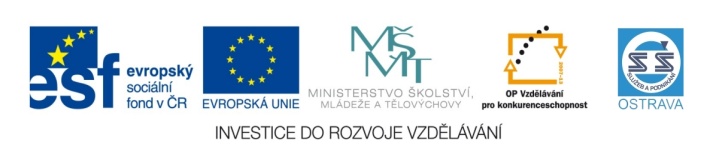         Výukový materiál v rámci projektu OPVK 1.5 Peníze středním školámSpojovací výrazy (linking words) – základní přehledBUT – aleEx.: Peter is a great footballer but I do not like the way he behaves.HOWEVER – avšakEx.: However Peter is a great footballer, I do not like the way he behaves.SO – tak, takžeEx.: I love Mary, so one day I will marry her.THEREFORE/that´s why – protoEx.: I really want to pass the final exam therefore I am studying very hard these days.BECAUSE – protožeEx.: I am studying really hard these days because I want to pass the final exam.SO THAT – abyEx.: I want to earn enough money so that I could buy a new car.Všimněte si: Tentýž význam vytvoříte použitím tzv. účelového infinitivu.Ex.: I want to earn enough money to buy a new car.Ex. 2: He is trying to help her so that she could have more free time. Všimněte si: Tady převod na účelový infinitiv není možný, protože podměty v souvětích jsou různé. ALTHOUGH – ačkolivEx.: Although I was learning hard, I failed the exam.Choose the sentences where you can use the infinitive of purpose and change them.I want to go to Egypt so that I could see the pyramids. (I want to go to Egypt to see the pyramids.)Peter wants to get married so that his girlfriend felt happier.Jenny would like to go to London so that she could see the London Eye. (Jenny would like to go to London to see the London Eye.)I am studying to become a masseur so that I could help people.Our teachers want us to be good so that we could become good at our work.People take massages so that they felt better. (People take massages to feel better.)Fill in missing linking words:I have a sister Barbora. She has long brown hair with pink stripes. She has blue eyes and long eye-lashes. However she is not slim and fit.She likes green and purple colors. Although me and my sister love most of animal, we do not like some of them, for example snakes. She likes dogs but her favorite animal is a horse. My sister is a crazy person.Although she is explosive, she can also be patient.I also have a very special uncle. He comes from Croatia, therefor he is different from usual uncles. His name is Franio Župarič. He has short gray hair, very tall figure and 
a beer belly. Barbora and Franio both like drinking lager beer. He likes football, but she is not very keen on it. As I have said, he is Croatian. However his Czech and German are very good too. He is a funny person but he can also be quite serious. Číslo projektu:CZ.1.07/1.5.00/34.0883Název projektu:Rozvoj vzdělanostiČíslo šablony:II/2Datum vytvoření:12.11. 2012Autor:Mgr. Iva ČernáUrčeno pro předmět:Anglický jazykTematická oblast:Člověk a jeho svět Obor vzdělání:69-41-L/01 Masér sportovní a rekondiční 3. ročníkNázev výukového materiálu:Spojovací výrazyDruh výukového materiálu:Pracovní list s přehledem spojovacích výrazů, cvičeními a textemČas:35 minutVyužití:Pracovní list poskytuje přehled spojovacích výrazů a jejich významů – nácvik logického strukturování výpovědi